Supplementary MaterialMeasuresBeck Depression Inventory II (BDI-II). BDI parcels were constructed using (i) items 1, 4, 7, 10, 13, 16, 19 for parcel 1, (ii) items 2, 5, 8, 11, 14, 17, 20 for parcel 2, and (iii) items 3, 6, 9, 12, 15, 18, and 21 for parcel 3. Internal consistencies for the BDI parcels were poor to questionable at pre-treatment (Cronbach’s α range: .57 to .66) and acceptable to good at post-treatment (Cronbach’s α range: .74 to .81). Pre- to post-treatment correlations of parcels were moderate (Pearson’s r range: .42-.48). Personality Inventory for DSM-5 Faceted Brief Form (PID-5-FBF). The psychometric properties of the PID-5 scales have been reported to be sound (Zimmermann et al., 2019) with test-retest correlations between .70 and .87 for the five domains using the PID-5 SF (Díaz-Batanero et al., 2019). In our sample, internal consistencies of the PID-5-FBF facets were good (Cronbach’s α ranging from .84 to .88 at pre-treatment and .81 to .89 at post-treatment) and pre- to post-treatment correlations of facet scores were large (Pearson’s r range: .67-.80).	Assessment of DSM-IV Personality Disorders (ADP-IV). The Assessment of DSM-IV Personality Disorders (ADP-IV; Doering et al., 2007) is a 94 item self-report questionnaire assessing the criteria of the 12 PDs of DSM-IV categorically and dimensionally. First, each item has to be answered on a 7-point Likert scales and second, for ratings >4, additional distress has to be assessed on a 3-point Likert scale. We used the conservative, categorical scoring of the ADP-IV to compare results for maladaptive personality traits to classical diagnostic categories. To qualify for a categorical diagnosis, patients had to exhibit >3 or >4 items (depending on diagnostic category) with Likert scale severity >4 without considering the distress scale. Psychometric properties were demonstrated to be sound (Schotte et al., 2004).Concomitant careThe psychotherapy program was embedded in a comprehensive inpatient-/day clinic treatment protocol. Beside pharmacotherapy, major components of the additional treatment were occupational- and exercise-therapy, case management, and relaxation- and cognitive training accounting for 94.7% of all additional co-therapy sessions. None of these components overlapped with the treatment interventions of ST or CBT, even though, we expect the concomitant care to act in an anti-depressant manner overall. Overall, psychotherapy was the major treatment component accounting for 39.2% of all delivered interventions apart from pharmacotherapy. Table S1Additional personality characteristics of the final sampleTable S2Dose of medication and change in medication at baseline and over the course of treatment between CBT and ST.  Note: a dichotomized variable: medication type received/not received; b Antidepressants include Tricyclic Antidepressant, Monoamine Oxidase Inhibitor, Noradrenergic Reuptake Inhibitor, Noradrenergic and Specific Serotonergic Antidepressant, Noradrenaline-Dopamine Reuptake Inhibitor, Serotonin Antagonist and Reuptake Inhibitor, Serotonin-Noradrenaline Reuptake Inhibitor, Selective Serotonin Reuptake Enhancer, Selective Serotonin Reuptake Inhibitors, and others (Agomelatine, St. John’s-wort, and ketamine); c mean change of medication group over seven weeks.Table S3Fit indices of latent change score modelsNote: CFI = comparative fit index; RMSEA = root mean square error of approximation; SRMR = standardized root mean squared residual.Table S4Standardized parameters of latent change score models including patients receiving Individual Supportive TherapyNote. Analyses are based on the final sample plus IST condition including n=289 participants. LCS = Latent Change Score. PID-5-FBF = Personality Inventory for DSM-5 Faceted Brief Form; Φ = Depression and maladaptive trait domain correlation at baseline; γ1 = Cross-domain coupling: Trait domain score at baseline predicting rate of change in depression; γ2 = Cross-domain coupling; Depression score at baseline predicting rate of change in trait domain; 𝜌 = Correlated residuals of depression and maladaptive trait domain change scores. μΔ = Intercept of maladaptive trait domain change score * p < .01; ** p < .001.Table S5Results of EffecteLiteR using latent indicator variables* p ≤ .01; ** p ≤ .001.Table S6Regression coefficients for the latent model with six covariates and treatment by covariate interactionsNote. Variables contained in the analysis are X (treatment variable, 0 = CBT, 1 = ST, ξ1 = Z1 (pre-treatment BDI-II), ξ2 = Z2 (pre-treatment negative affectivity), ξ3 = Z3 (pre-treatment detachment), ξ4 = Z4 (pre-treatment antagonism) ξ5 = Z5 (pre-treatment disinhibition), ξ6 = Z6 (pre-treatment psychoticism) Figure S1: PID domain score distributions by treatment arm at week 0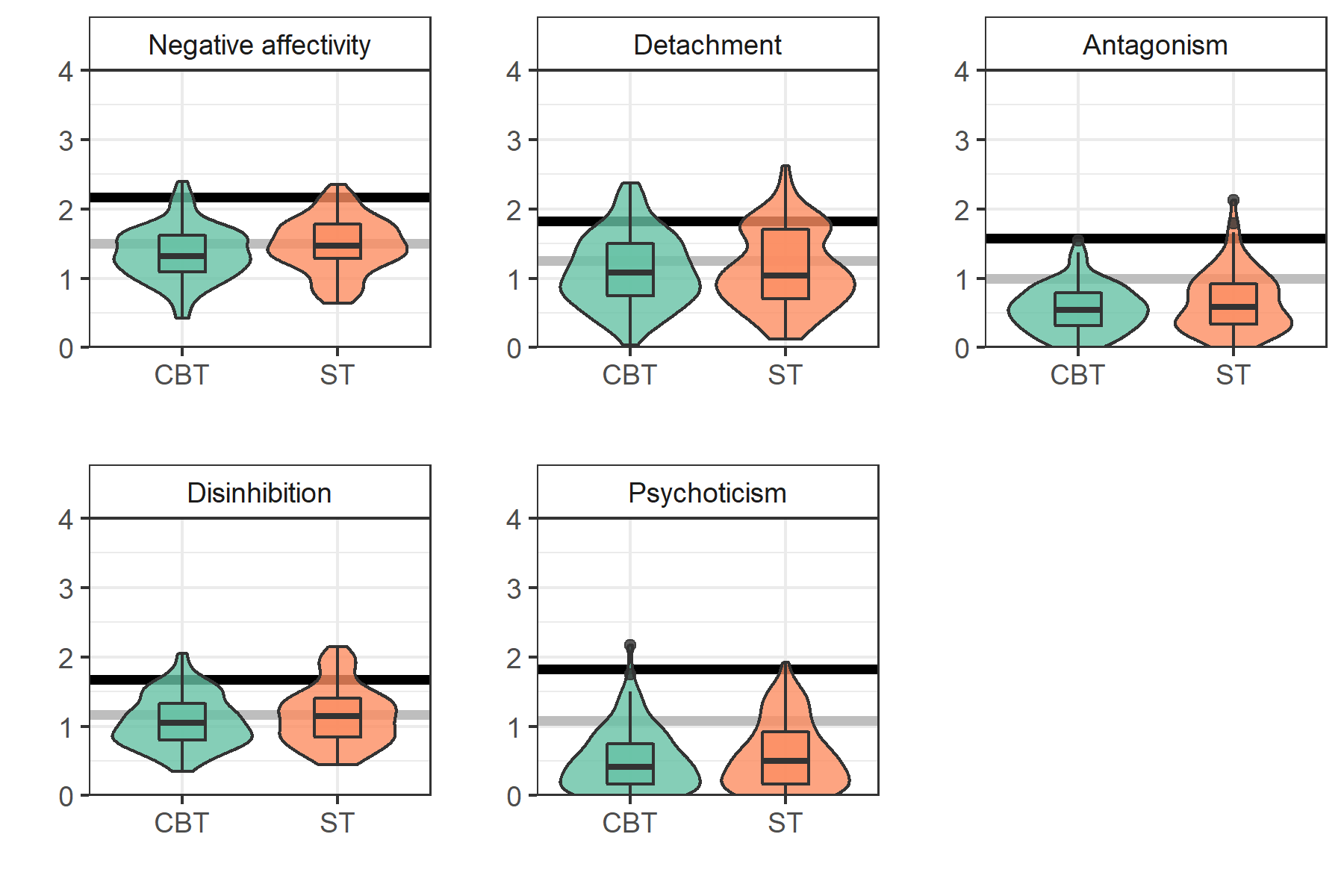 Note: Figure shows distributions of PID-5-BFB domain scores (y-axis) per domain and split by treatment. Grey and black horizontal lines show cut-off values for T>60 and T>70, respectively, based on a recent norms provided by Rek et al. (2021).Figure S2: PID-5-FBF domain score associations across time points and groups.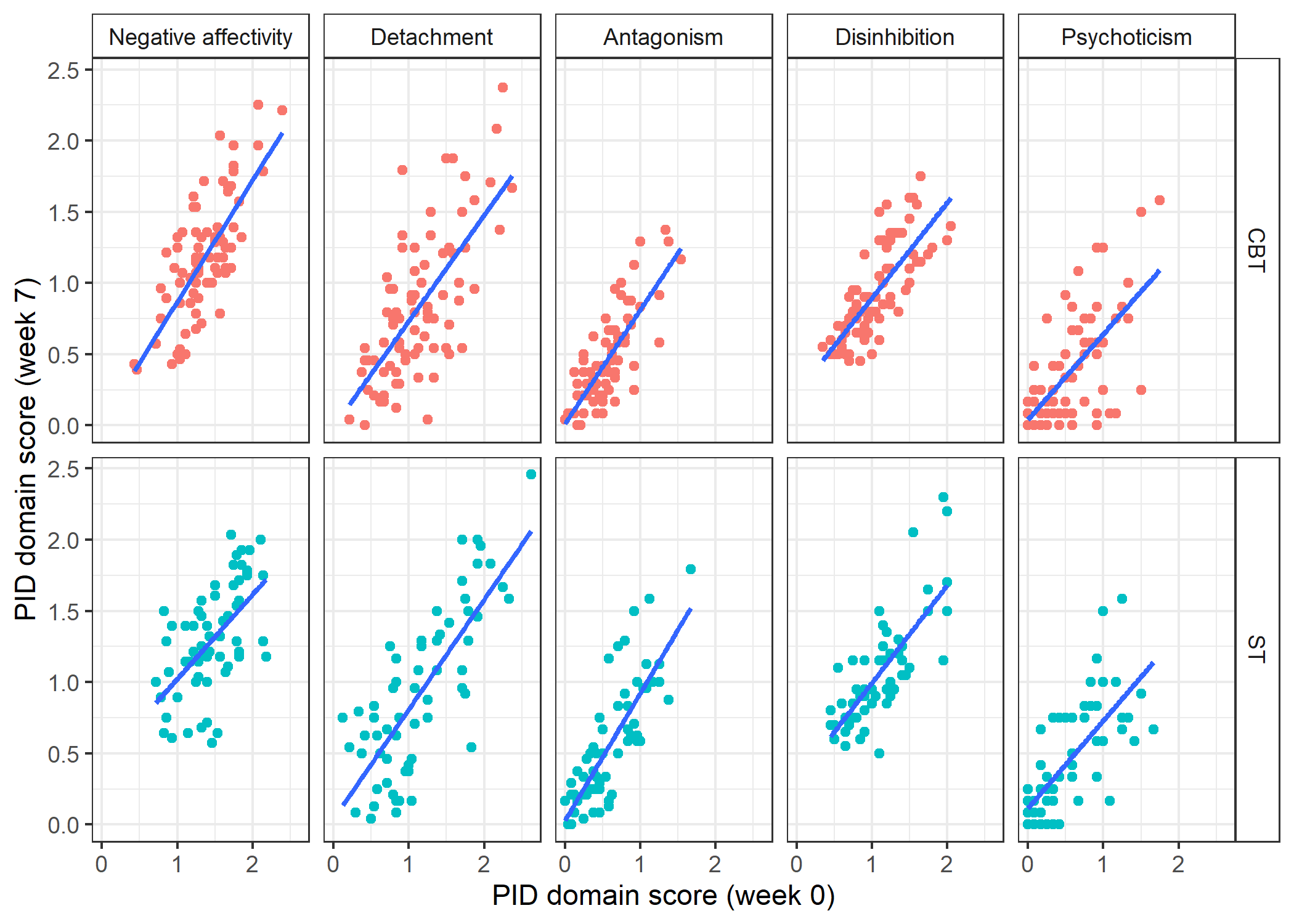 Figure S3: PID-5-FBF facet score changes over treatment.Note: This figure shows standardised mean changes in PID-5 FBF facet scores across treatment as estimated using univariate LCS models (with manifest rather than latent variables). Error bars represent 95% confidence intervals for standardised mean change scores. NA=Negative affectivity, DET=Detachment, ANT=Antagonism, DIS=Disinhibition, PSY=Psychoticism.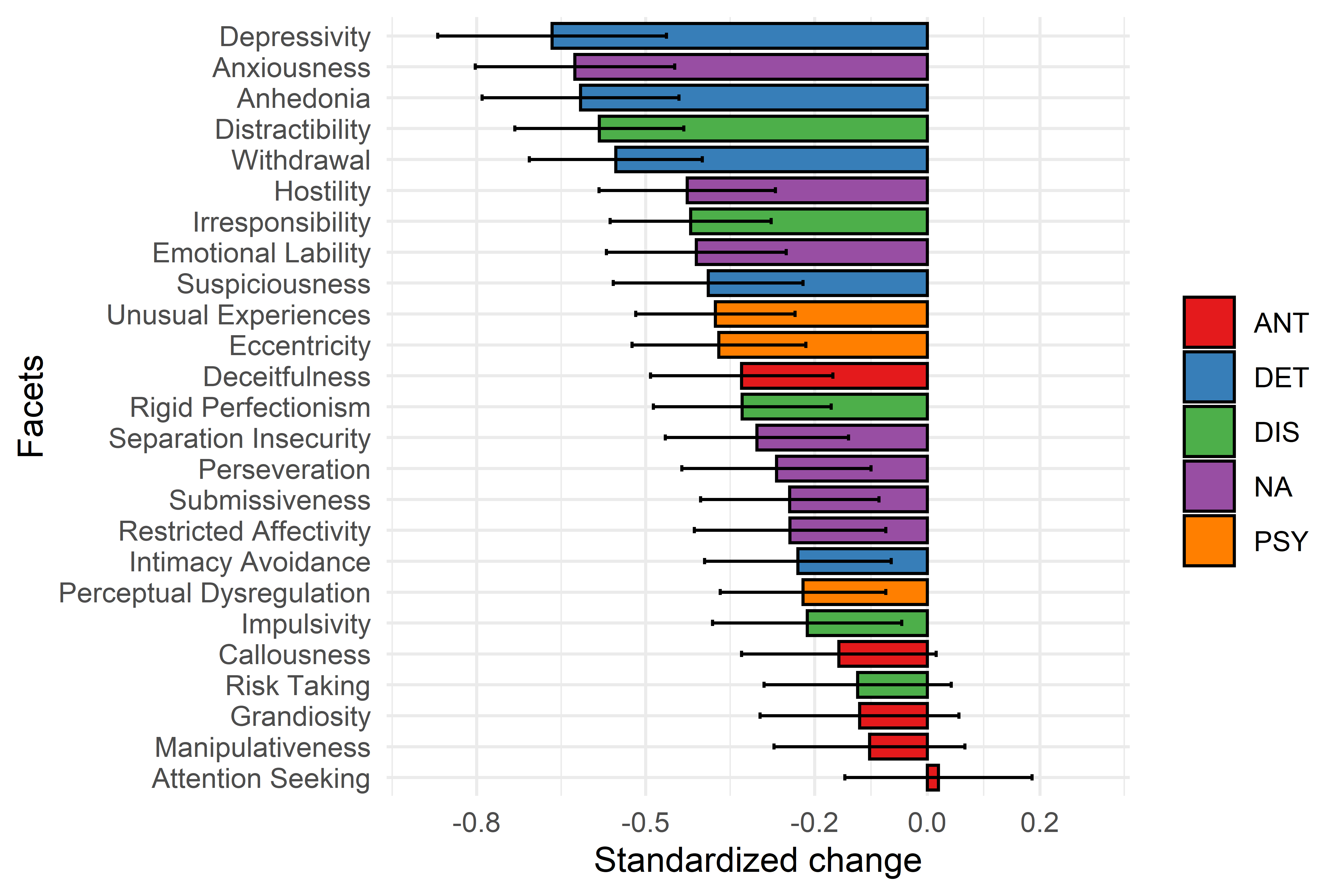 Assessment of DSM-IV Personality Disorders (ADP-IV)CBT (n=100)ST (n=93)pAntisocial (%).545   Yes0 (0.0)1 (1.1)   No66 (66.0)63 (67.7)   Not assessed34 (34.0)29 (31.2)Borderline (%).042   Yes2 (2.0)10 (10.8)   No64 (64.0)54 (58.1)   Not assessed34 (34.0)29 (31.2)Depressive (%).524   Yes5 (5.0)3 (3.2)   No58 (58.0)61 (65.6)   Not assessed37 (37.0)29 (31.2)Dependent (%).858   Yes2 (2.0)3 (3.2)   No63 (63.0)57 (61.3)   Not assessed35 (35.0)33 (35.5)Histrionic (%).321   Yes0 (0.0)2 (2.2)   No66 (66.0)62 (66.7)   Not assessed34 (34.0)29 (31.2)Narcissistic (%).545   Yes0 (0.0)1 (1.1)   No66 (66.0)63 (67.7)   Not assessed34 (34.0)29 (31.2)Passive-aggressive (%).57   Yes0 (0.0)1 (1.1)   No66 (66.0)62 (66.7)   Not assessed34 (34.0)30 (32.3)Paranoid (%).074   Yes1 (1.0)7 (7.5)   No64 (64.0)57 (61.3)   Not assessed35 (35.0)29 (31.2)Schizotypal (%).321   Yes0 (0.0)2 (2.2)   No66 (66.0)62 (66.7)   Not assessed34 (34.0)29 (31.2)Schizoid (%).812   Yes2 (2.0)3 (3.2)   No64 (64.0)61 (65.6)   Not assessed34 (34.0)29 (31.2)Avoidant (%).915   Yes7 (7.0)7 (7.5)   No59 (59.0)57 (61.3)   Not assessed34 (34.0)29 (31.2)Obsessive-compulsive (%).891   Yes4 (4.0)5 (5.4)   No60 (60.0)54 (58.1)   Not assessed36 (36.0)34 (36.6)Any personality disorder (%).304   Yes13 (13.0)19 (20.4)   No47 (47.0)36 (38.7)   Not assessed40 (40.0)38 (40.9)ST(n = 95)CBT(n = 101)Chi-squared, df, p-value(Kruskal-Wallis) Medication at baseline aMedication at baseline aMedication at baseline aMedication at baseline aMedication at baseline a	Antidepressants b8185X2 = 0.046, df = 1, p = .830Mood stabilizer1911X2 = 3.117, df = 1, p = .077Neuroleptics2426X2 = 0.006, df = 1, p = .939Tranquilizer1218X2 = 1.012, df = 1, p = .314TOTAL8388X2 = 0.003, df = 1, p = .960Medication over course of treatment aMedication over course of treatment aMedication over course of treatment aMedication over course of treatment aMedication over course of treatment a	Antidepressants b8793X2 = 0.016, df = 1, p = .899Mood stabilizer2417X2 = 2.093, df = 1, p = .148Neuroleptics3537X2 = 0.001, df = 1, p = .976Tranquilizer2521X2 = 0.827, df = 1, p = .363TOTAL8894X2 = 0.014, df = 1, p = .906Number of changes in medication cNumber of changes in medication cNumber of changes in medication cNumber of changes in medication cNumber of changes in medication cM = 0.91SD = 1.04M = 0.83SD = 0.92X2 = 0.147, df = 1, p = .702Univariate LCS modelsUnivariate LCS modelsUnivariate LCS modelsBivariate LCS modelsBivariate LCS modelsBivariate LCS modelsMaladaptive traitCFIRMSEASRMRCFIRMSEASRMRNegative affectivity.986.050.058.969.052.063Detachment.953.111.083.959.067.078Antagonism.959.089.072.981.041.063Disinhibition.987.050.056.982.041.058Psychoticism.967.074.050.939.074.073ModelParameterPID-5-FBFPID-5-FBFPID-5-FBFPID-5-FBFPID-5-FBFModelParameterNegative AffectivityDetachmentAntagonismDisinhibitionPsychoticismBivariate LCS model Φ.427 **.549 **.188.531 **.414 **Bivariate LCS model γ1.045.286 *-.029.062.174Bivariate LCS model γ2-.022.058-.088-.194-.031Bivariate LCS model 𝜌.539 **.688 **.125.546 **.305 *Univariate LCS modelμΔ-0.677 **-0.707 **-0.360 *-0.856 **-0.515 **Average effectConditional effectModel fitWald χ2= 2.80, df=1, p=.09Wald χ2= 6.38, df=6, p=.38χ²(66)= 111.861, p<.001,CFI=.943, RMSEA=.085, 90%-CI [.057; .112], SRMR=.067CoefficientVariableEstimateSEEst./SEp-valueIntercept function g0(Z)Intercept function g0(Z)Intercept function g0(Z)Intercept function g0(Z)Intercept function g0(Z)Intercept function g0(Z)γ00-.25.21-1.20.23γ01ξ1 (Z1) .43.16  2.60.01γ02ξ2 (Z2)-.01.16-0.06.95γ03ξ3 (Z3) .26.11 2.33.02γ04ξ4 (Z4) .13.21 0.60.55γ05ξ5 (Z5)-.04.12-0.35.73γ06ξ6 (Z6) .02.14 0.14.89Effect function g1(Z)Effect function g1(Z)Effect function g1(Z)Effect function g1(Z)Effect function g1(Z)Effect function g1(Z)γ10X .42 .36 1.18.24γ11ξ1 · Z1 .31.31  1.02.31γ12ξ2 · Z2-.05.23-0.23.82γ13ξ3 · Z3 -.20.18-1.09.28γ14ξ4 · Z4-.21.30-0.69.49γ15ξ5 · Z5-.34.23-1.51.13γ16ξ6 · Z6  .07.23  0.30.77